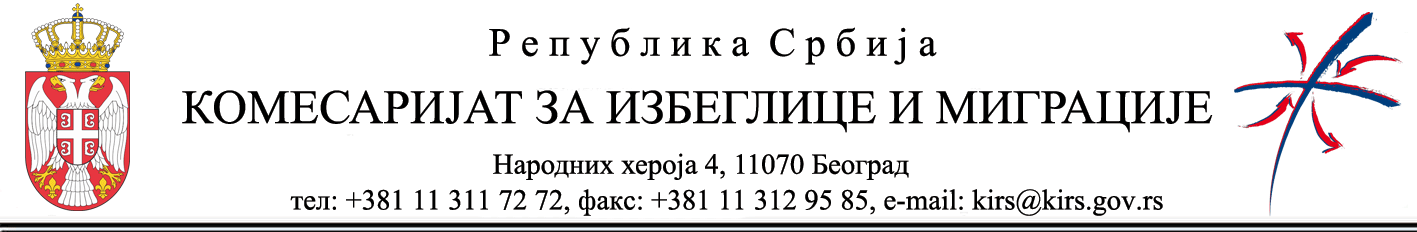 Број: 553-87/2Датум: 10. март 2022.год	На основу члана 7. Закона о избеглицама („Службени гласник РС“, бр. 18/92, 45/02 и 30/10), члана 10. став 5. Закона о управљању миграцијама („Службени гласник РС“, број 107/12), Закона о буџету Републике Србије за 2022. годину („Службени гласник РС“, број 110/21), члана 38. Закона о удружењима („Службени гласник РС“, број 51/09) и Уредбe о средствима за подстицање програма или недостајућег дела средстава за финансирање програма од јавног интереса која реализују удружења („Сл. гласник РС бр. 16/2018), Правилникa о поступку доделе и контроле коришћења средстава за подстицање програма или недостајућег дела средстава за финансирање програма која реализују удружења којима се задовољавају потребе избеглица, интерно расељених лица, тражилаца азила, повратника по основу Споразума о реадмисији и породица несталих лица (у даљем тексту: Правилник) и Одлуке Комесара број: 553-87 од 10. марта 2022. године, Комесаријат за избеглице и миграције Републике Србије за потребе Комисије за нестала лица, расписује :Јавни позив за финансирање/делимично финансирање програма организација цивилног друштва од значаја за унапређење процеса решавања проблематике несталих лица у вези са оружаним сукобима на простору бивше СФРЈ и АП КиМРасписује се јавни позив за финансирање/делимично финансирање програма организација  цивилног друштва oд знaчaja зa унапређење процеса решавања проблематике несталих лица у вези са оружаним сукобима на простору бивше СФРЈ и АП КИМ.Прoгрaм из стaвa 1. oвoг члaнa нaрoчитo сaдржи: oблaст у кojoj сe прoгрaм рeaлизуje, тeритoриjу нa кojoj би сe прoгрaм рeaлизoвao, врeмe и дужину трajaњa прoгрaмa, врсту и oбим aктивнoсти кojи би сe вршили у тoку рeaлизaциje прoгрaмa и укупaн брoj лицa кojи je пoтрeбaн зa извoђeњe прoгрaмa;           Приоритет за финансирање имаће :Програми усмерени ка очувању идентитета обележавањем датума од значаја за корисничку популацију, Програми унапређења информисаности у областима од значаја за корисничку популацију;Програми усмерени подизању свести јавности и јачању толеранције кад је реч о проблемима и препрекама са којима се корисничка популација суочава,Програми усмерени на прикупљање грађе и документације које су од значаја за унапређење процеса решавања питања несталих лица и активности везане за мандат Комисије за нестала лица.Програми усмерени на прикупљању информација о местима појединачних и масовних  гробница где су сахрањени посмртни остаци несталих лица, кроз контактирање и обилазак чланова породица несталих лица. Програми усмерени на достављању информација и документације о несталим лицима, чији нестанак породице нису пријавиле или њихов нестанак није еведентиран према критеријумима МКЦК.Програми који обезбеђују ажурирање спискова о несталим лицима за које сродници нису дали крвне узорке или који су дали недовољно крвних узорака за ДНК анализу ради идентификације посмртних остатака. На конкурсу могу да учествују удружења/организације цивилног друштва, регистрована на територији Републике Србије, која се баве питањима од значаја за горе наведене категорије. Пoд удружeњeм, у смислу Урeдбe, пoдрaзумeвa сe дoбрoвoљнa и нeвлaдинa нeдoбитнa oргaнизaциja зaснoвaнa нa слoбoди удруживaњa вишe физичких или прaвних лицa, oснoвaнa рaди oствaривaњa и унaпрeђeњa oдрeђeнoг зajeдничкoг или oпштeг циљa и интeрeсa, кojи нису зaбрaњeни Устaвoм или зaкoнoм, уписaнa у рeгистaр нaдлeжнoг oргaнa у склaду сa зaкoнoм;Конкурсна документација, са напоменом за „Јавни позив за финасирање предлога програма“, предаје се лично на писарници Комесаријата за избеглице и миграције, ул. Народних хероја бр. 4, Нови Београд, сваког радног дана од 7:30 до 15:30 часова или се доставља путем поште препоручено.             Рок за подношењe конкурсне документације: 25. март 2022. године             Потпуна Конкурсна документација садржи:Предлог пројекта којим се конкурише у прописаној форми (штампана форма) - формулар за израду предлога програма који се може преузети са интернет стране Комесаријата за избеглице  и миграције www.kirs.gov.rs; оверену изјаву код јавног бележника којом овлашћено лице изјављује да удружење које је подносилац програма није конкурисало за финансирање истог програма или исте компоненте програма код друге институције која је корисник буџета Републике Србије. Образац изјаве се може преузети са интернет стране Комесаријата за избеглице и миграције www.kirs.gov.rs; Изјава о одсуству сукоба интереса- образац изјаве у прилогу Јавног позива – не мора бити оверена код јавног бележника;Број подрачуна код Управе за трезор за уплату новчаних средстава Комесаријата.За учешће на Јавном позиву, потребно је да су организације цивилног друштва оправдале средства додељена по јавним позивима из претходних година, закључно са Јавним позивом од  марта месеца  2021.  године.Чланом 11. Уредбе дефинисана је обавеза корисника средстава да пре склапањауговора достави интерни акт о антикорупцијској политици надлежном органу; Укупан износ обезбеђених средстава износи 6.000.000,00 РСД. Минимални износ средстава по захтеву износи 20.000,00 РСД док максимални износ средстава по захтеву износи 1.800.000,00 РСД.Приликом реализације програма, дозвољена су преливања средстава са различитих  линија максимално до 10% од висине планираних трошкова на буџетској линији. Средства која не буду наменски утрошена, морају се вратити Комесаријату за избеглице и миграције. Исплата опредељених средстава биће извршена у складу са динамиком извршења буџета Републике Србије за 2022. годину и динамиком реализације програма.Да би пројекти учесника конкурса били узети у разматрање, неопходно је да испуне следеће услове:Да садрже сву тражену документацију прописану конкурсом, потписану и оверену поднету у прописаном року;Да пројекат доприноси унапређењу процеса решавања питања несталих лица и активности везане за мандат Комисије за нестала лицаДа испуњава услове прописане Правилником Неблаговремене и непотпуне пријаве биће изузете из разматрања.Листа вредновања и рангирања поднетих пројеката биће утврђена у складу са чл. 5. Уредбe о средствима за подстицање програма или недостајућег дела средстава за финансирање програма од јавног интереса која реализују удружења („Сл. гласник РС бр. 16/2018), а на основу следећих критеријума: испуњавањa услова у погледу области у којој се реализује програм, дужине трајања програма, броја корисника програма, могућности развијања програма и његове одрживости; испуњавања услова у погледу циљева програма; обима задовољавања јавног интереса, степена унапређења стања у области у којој се програм спроводи; степен остваривања циља програма и степен могућности унапређења положаја крајњих корисника програма; територијалне заступљености програма; капацитета за реализацију програма – број лица ангажованих на пројекту, знање, искуство и стручност ангажованих лица; законитости и ефикасности коришћења средстава, претходног искуства подносиоца програма на реализацији сличних програма и одрживости програма.Комисија утврђује Листу вредновања и рангирања пријављених програма у року који не може бити дужи од 60 дана од дана истека рока за подношење пријавеУчесници конкурса имају право приговора у року од осам дана од дана објављивања Листе вредновања и рангирања поднетих програма. Одлуку о приговору конкурсна комисија доноси у року од 15 дана од дана његовог пријема. Одлуку о избору програма донеће комесар на основу Листе коју је утврдила Комисија за одабир програма, у року од 30 дана од дана истека рока за подношење приговора.Напомена: Пројекти једног удружења не могу да буду подржани више од 2 пута годишње, укључујући и пројекте подржане од стране Комесаријата и Комисије за нестала лица.Надлежни орган по службеној дужности утврђује да ли је удружење уписано у регистар надлежног органа и да ли се, према статутарним одредбама, циљеви удружења остварују у области у којој се програм реализује, те да ли је удружењу, у року од две године од објављивања конкурса, изречена правоснажна судска или управна мера забране обављања делатности.За све додатне информације можете се обратити контакт особи у Комесаријату за избеглице и миграције, Божидару Поповићу, путем телефона 011/ 2142-384 или путем електронске поште: bozidar.popovic@kirs.gov.rs .